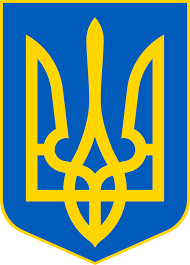 Ministry of Education and Science of UkraineVinnytsia regional councilVinnytsa National Technical University (VNTU)Lublin University of Technology «Politechnika Lubelska»Podolian Agency for Regional Development Expert Legal ServiceNGO «Analiticum» Association»                                      Institute of Human and Social Sciences (VNTU)іnvite you to participate in INTERNATIONAL SCIENTIFIC PRACTICAL CONFERENCEScientific Problems of State Building in UkraineNovember, 7-8 2017venue: Vinnytsia National Technical University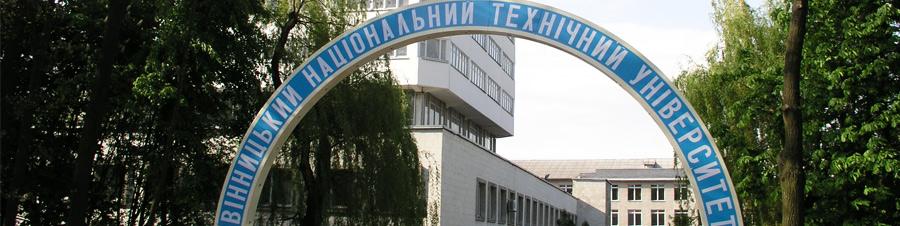 Conference goals and objectives:  to discuss ongoing issues of Ukrainian state building, to solve theoretical and practical tasks of state building; to combine scientists, teachers, students to study and  share the state and international  experiences in the development of civil society in Ukraine; the ways to  transform the existing institutional system into the one of European standard; the acquisition of European values. The approaches to increase the quality of research in the sociopolitical and legal field in terms of enhancing the efficiency of the government and the civil society working relationship.Conference thematic approaches:historical and political aspects of Ukrainian statehood development;the relationship between Ukraine and the European Union;e-democracy and modern Ukraine;socio-economic and cultural changes in Ukraine influenced by market reforms;physical culture and sports in modern Ukrainian society;Ukrainian language policy and problems of intercultural communication;modern education in Ukraine.Ways of participation in the conference: full,   by correspondence Conference languages: Ukrainian, Russian, EnglishThe conference can be of interest for scientists, post-graduate students, teachers, masters, students, representatives of public authorities and local self-government, as well as for people who are doing research on the mentioned issues .Within the conference you are invited to take part in  the roundtable "Ukraine in the Context of Global Challenges". All the publications of the conference materials  will be done electronically.Author registration  and published specification are  available at :https://conferences.vntu.edu.ua/index.php/e-democracy/e-democracy2017.Paper submissionTo take part in the conference,  register and submit your paper on the website https://conferences.vntu.edu.ua/index.php/e-democracy/e-democracy2017/user/account Published specification and instructions are available  on the conference website.The deadline for submitting applications and papers is  November 1, 2017. After you receive a confirmation that your paper is accepted, you are to pay participation fee.In case you fail to submit a paper on the site, send it accompanied with personal information , name of section and thematic approach using the form below  via email kaf_spn@ukr.net Conference committee address : Vinnitsa National Technical University,95 Khmelnitsky Schosee, VinnytsiaCoordinator contact details: Doctor of Political Sciences Professor Svetlana Georgievna Denysiuk  097-21-83-309, kaf_spn@ukr.net.AccommodationsResidents of other cities can  book rooms either  in a university dormitory or in city hotels beforehand  (no later than a week before the conference). Payment for accommodation and meals are carried out at the expense of a participant.